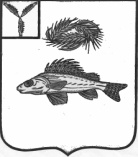 АДМИНИСТРАЦИЯЕРШОВСКОГО МУНИЦИПАЛЬНОГО РАЙОНА САРАТОВСКОЙ ОБЛАСТИПОСТАНОВЛЕНИЕот__29.03.2018г.__________  № _____247________________г. ЕршовО внесении изменений  в  приложение  к постановлению администрации Ершовского муниципального района от 15.12.2016 г. № 859          Руководствуясь Уставом Ершовского муниципального района, администрация Ершовского муниципального района ПОСТАНОВЛЯЕТ:      1.Внести в приложение  к постановлению администрации  Ершовского муниципального района от 15.12.2016 г. № 859  «Об утверждении административного регламента предоставление муниципальной услуги «Предоставление разрешения на условно разрешенный вид использования земельного участка или объекта капитального строительства» следующие изменения и дополнения :      - в пункт 1.5.4 добавить абзац  следующего содержания «Информация о ходе рассмотрения заявления о предоставлении государственной услуги может быть получена заявителем (его уполномоченным представителем) с использованием Федеральной государственной информационной системы «Единый портал государственных и муниципальных услуг (функций)» а также в соответствующем подразделении Главного управления по телефонам:+7 499 449  70 55, + 7 499 449 70 58»;     - в пункте  2.6.2 Административного регламента «Предоставление разрешения на условно разрешенный вид использования земельного участка или объекта капитального строительства» исключить  слова «В случаях, предусмотренных законодательством, копии документов, должны быть нотариально заверены»;     -в п.3.5 добавить абзац следующего содержания  «Предусматривается  направление заявителю результата предоставления муниципальной услуги в форме электронного документа, подписанного с использованием усиленной квалифицированной электронной подписью.Глава администрации                                                                С.А.Зубрицкая